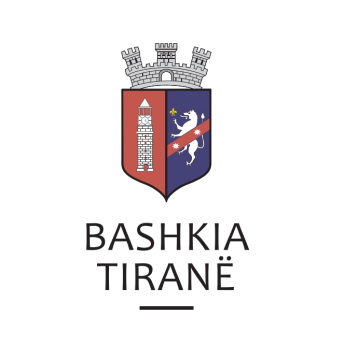      R  E  P U  B  L  I  K  A    E   S  H  Q  I  P  Ë  R  I  S  Ë
  BASHKIA TIRANË
DREJTORIA E PËRGJITHSHME PËR MARRËDHËNIET ME PUBLIKUN DHE JASHTË
DREJTORIA E KOMUNIKIMIT ME QYTETARËTLënda: Kërkesë për publikim lidhur me shpalljen e ankandit publik.Pranë Bashkisë Tiranës ka ardhur kërkesa për shpallje nga Shoqëria Përmbaruese “BASHA & I” sh.p.k., në lidhje me shpalljen e ankandit për pasurinë e paluajtshme për debitorin shoqëria “ERIDRESS-55” sh.p.k., me administrator z. Vladimir Dyrmishi.Ju sqarojmë se të dhënat e pronës janë si më poshtë:Njësi me sip. 309.4 m2, ZK 8120, nr. pasurisë 7/962+2-N1, vol. 47, faqe 74.Vendodhja:               Rruga “Niko Avrami”, Dajt Çmimi fillestar:   31,200,000 (tridhjetë e një milion e dyqind mijë) LekëDrejtoria e Komunikimit me Qytetarët ka bërë të mundur afishimin e shpalljes për Shoqërinë Përmbaruese “BASHA & I” sh.p.k., në tabelën e shpalljeve të Sektorit të Informimit dhe Shërbimeve për Qytetarët pranë Bashkisë Tiranës.